28.12.21г Учащиеся школы приняли активное участие  в ежегодной акции «Дети детям». Учащиеся школы, учителя и родители с трепетом и заботой собирали подарки, игрушки, книжки для детей сирот. Группа активистов школы совместно с социальным педагогом, вожатыми и зам.директором по ВР посетили приют «Забота», где вручили детям подарки.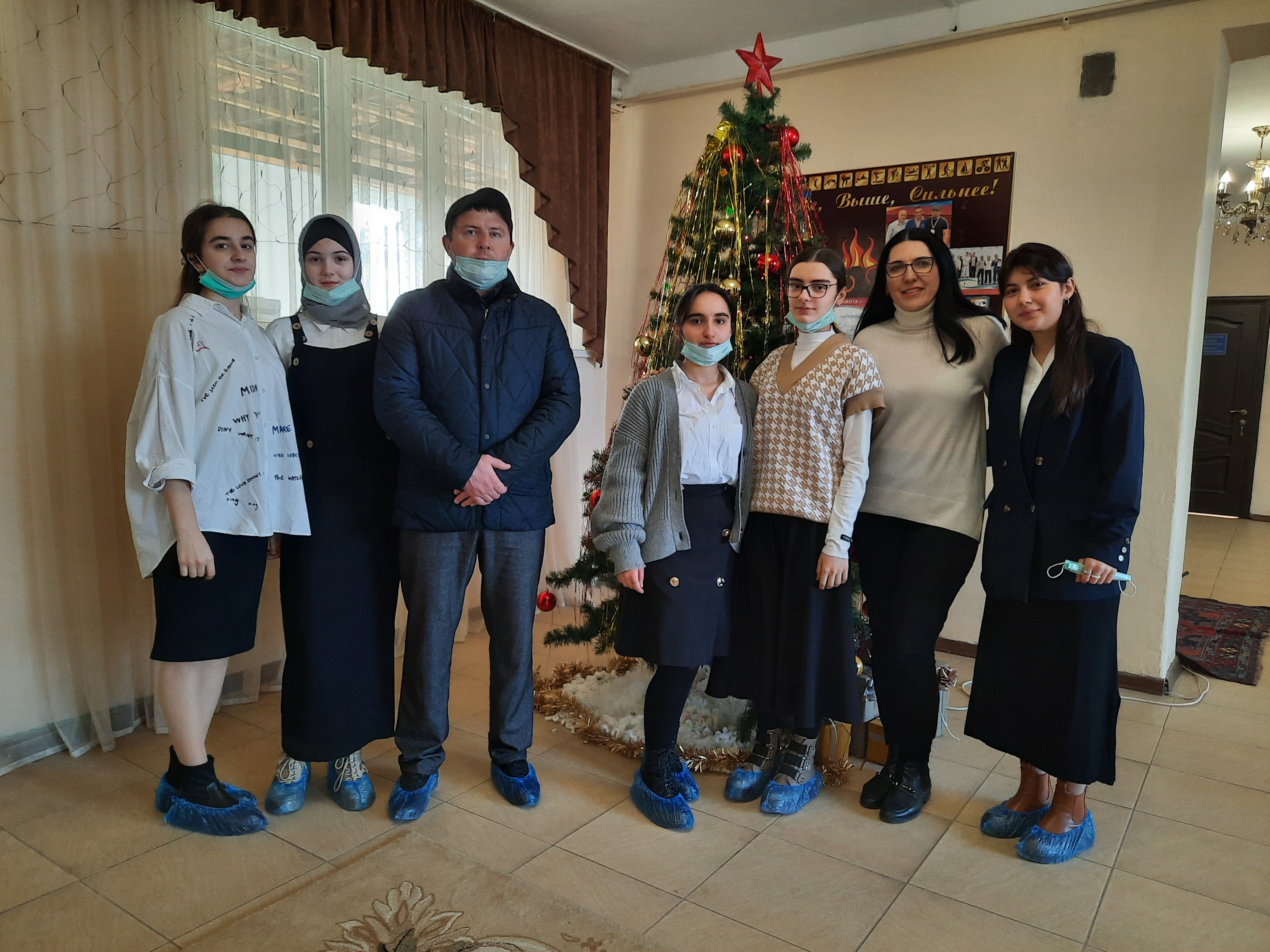 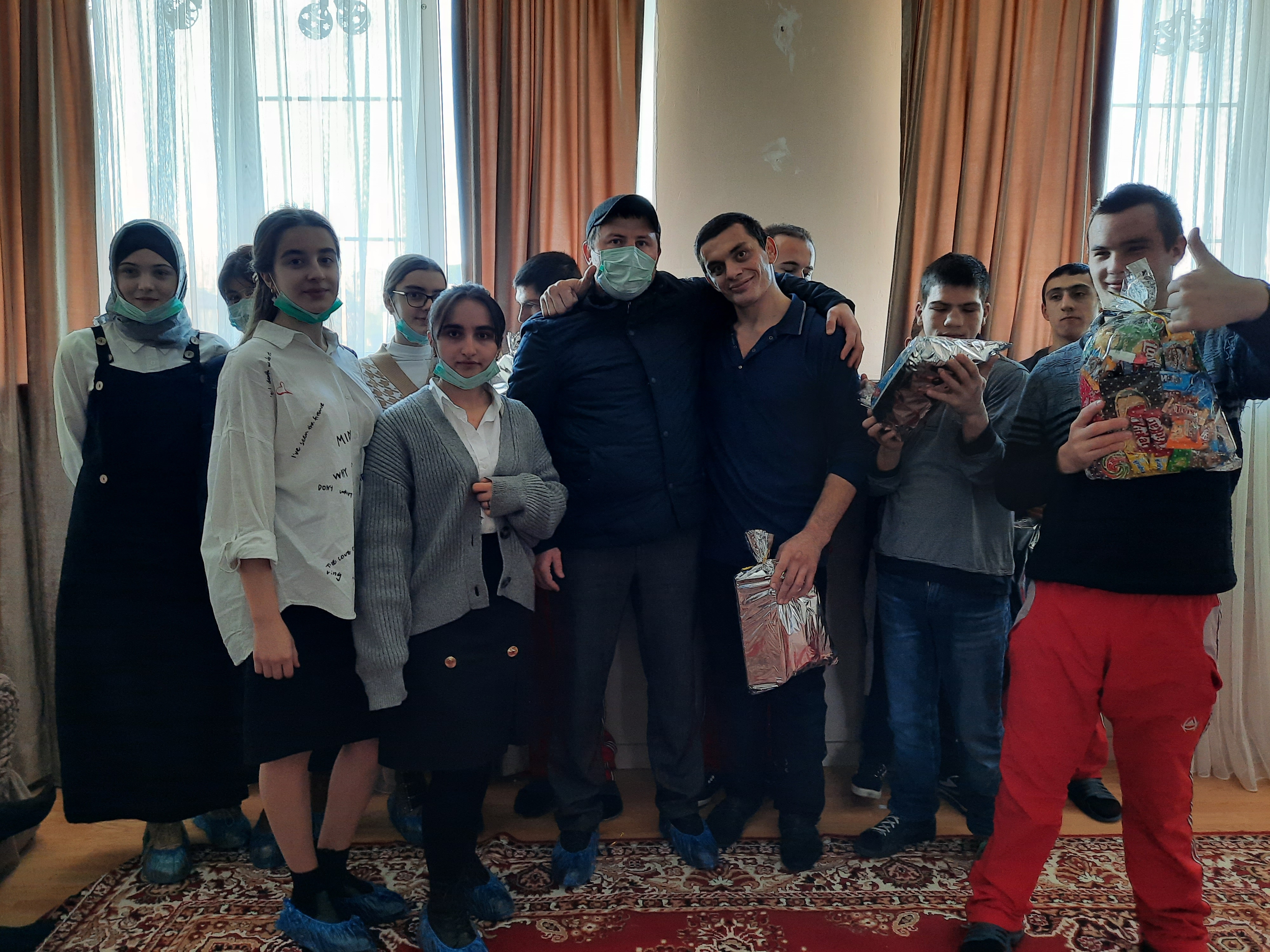 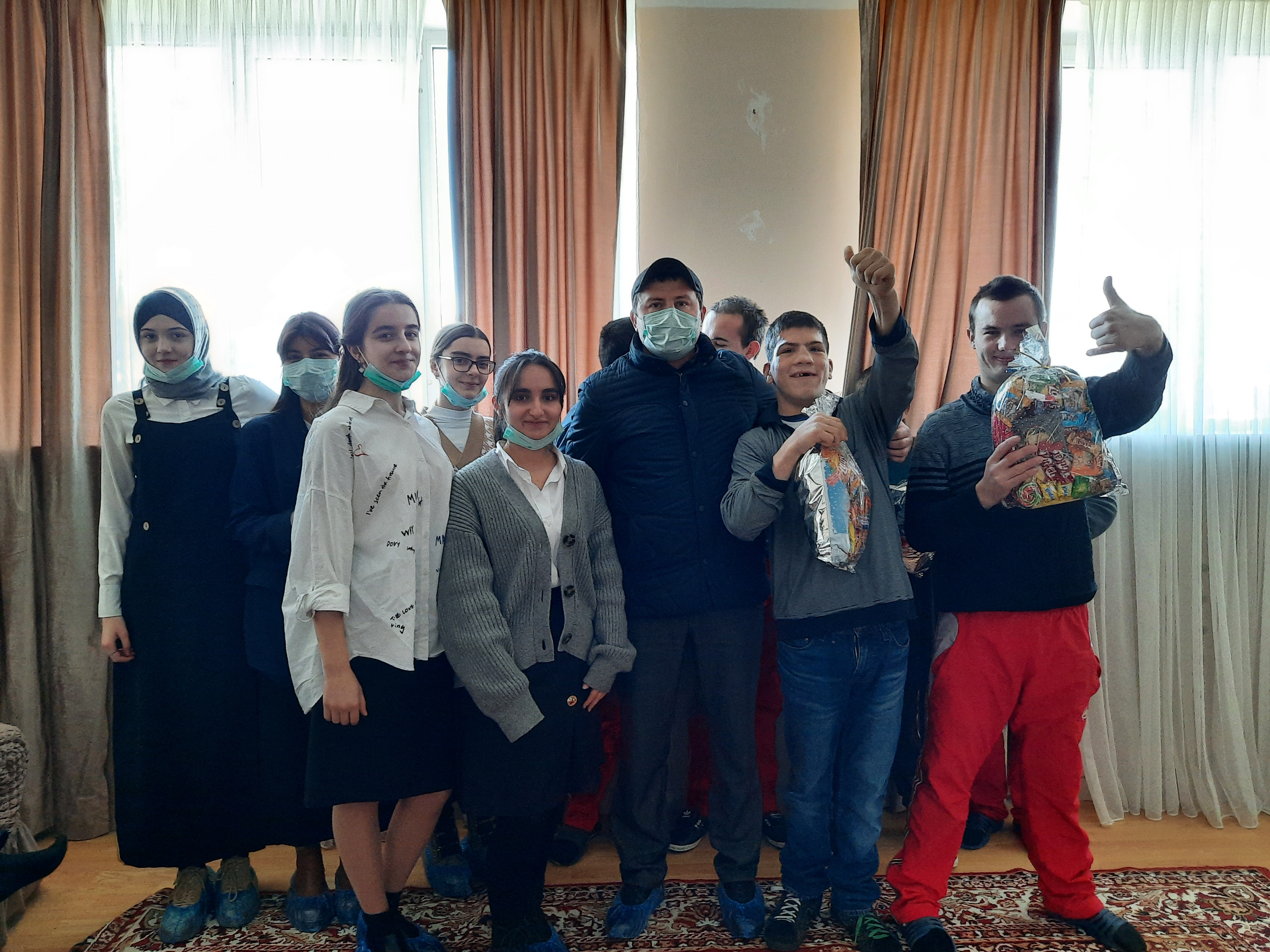 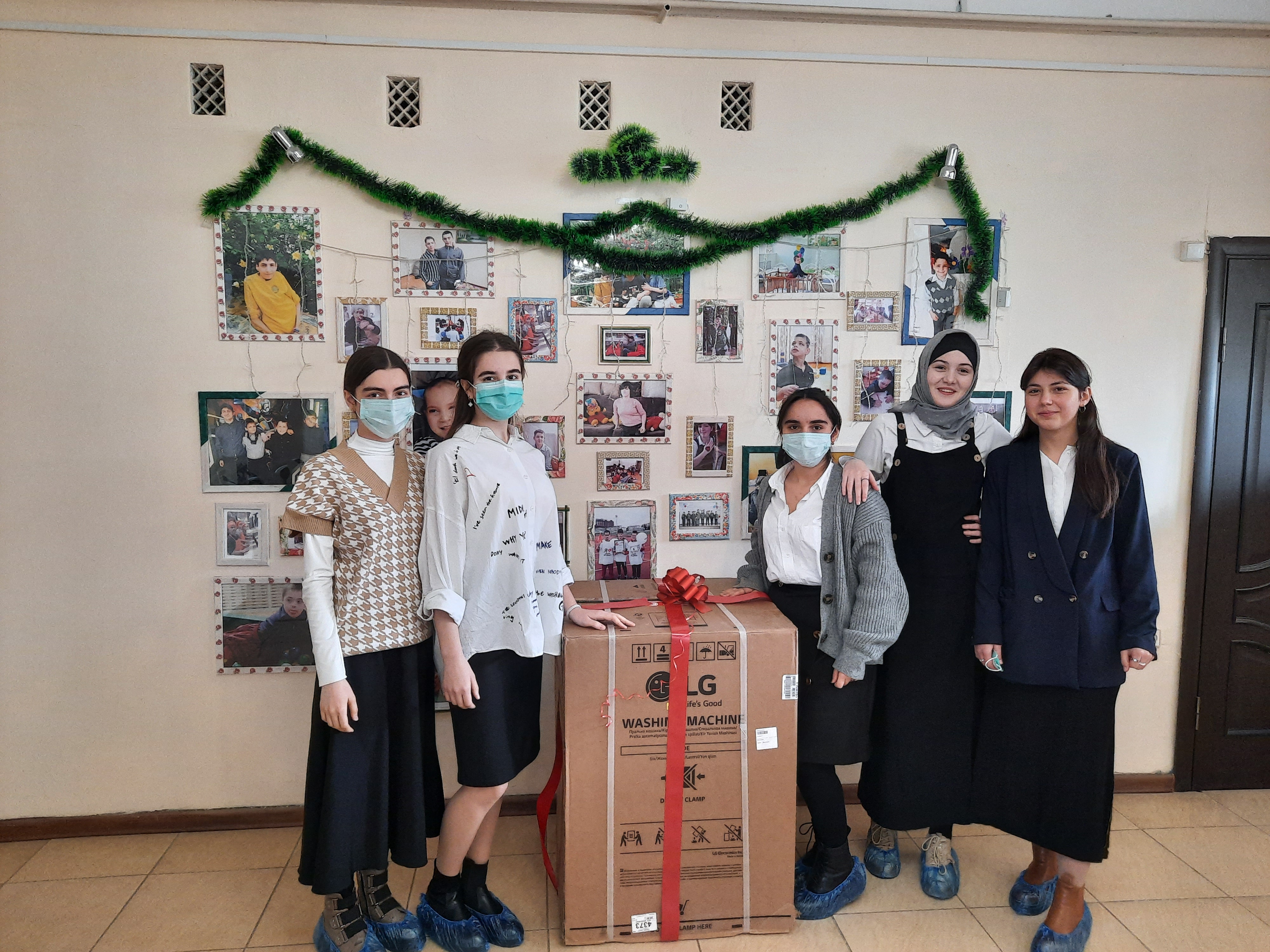 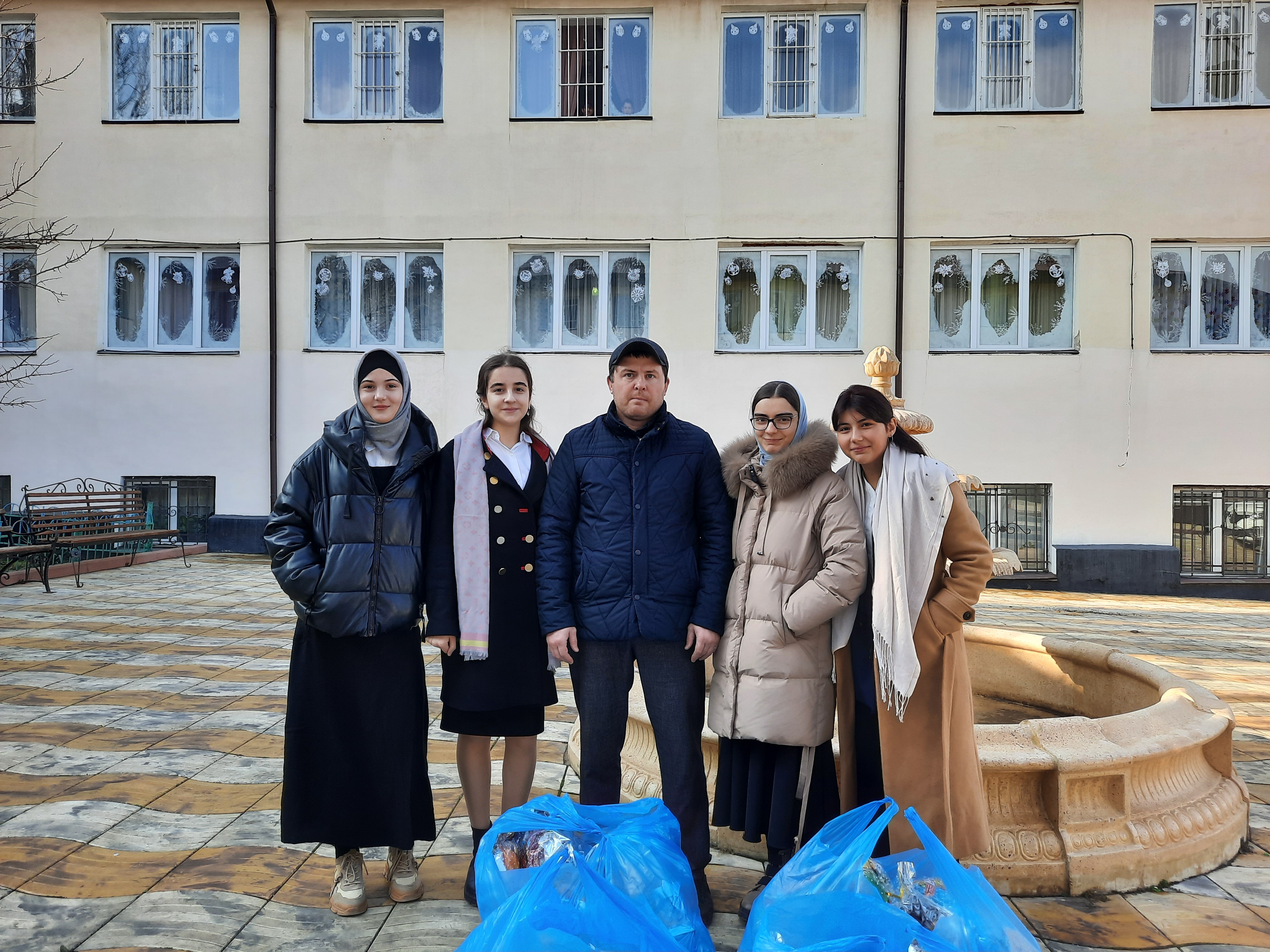 